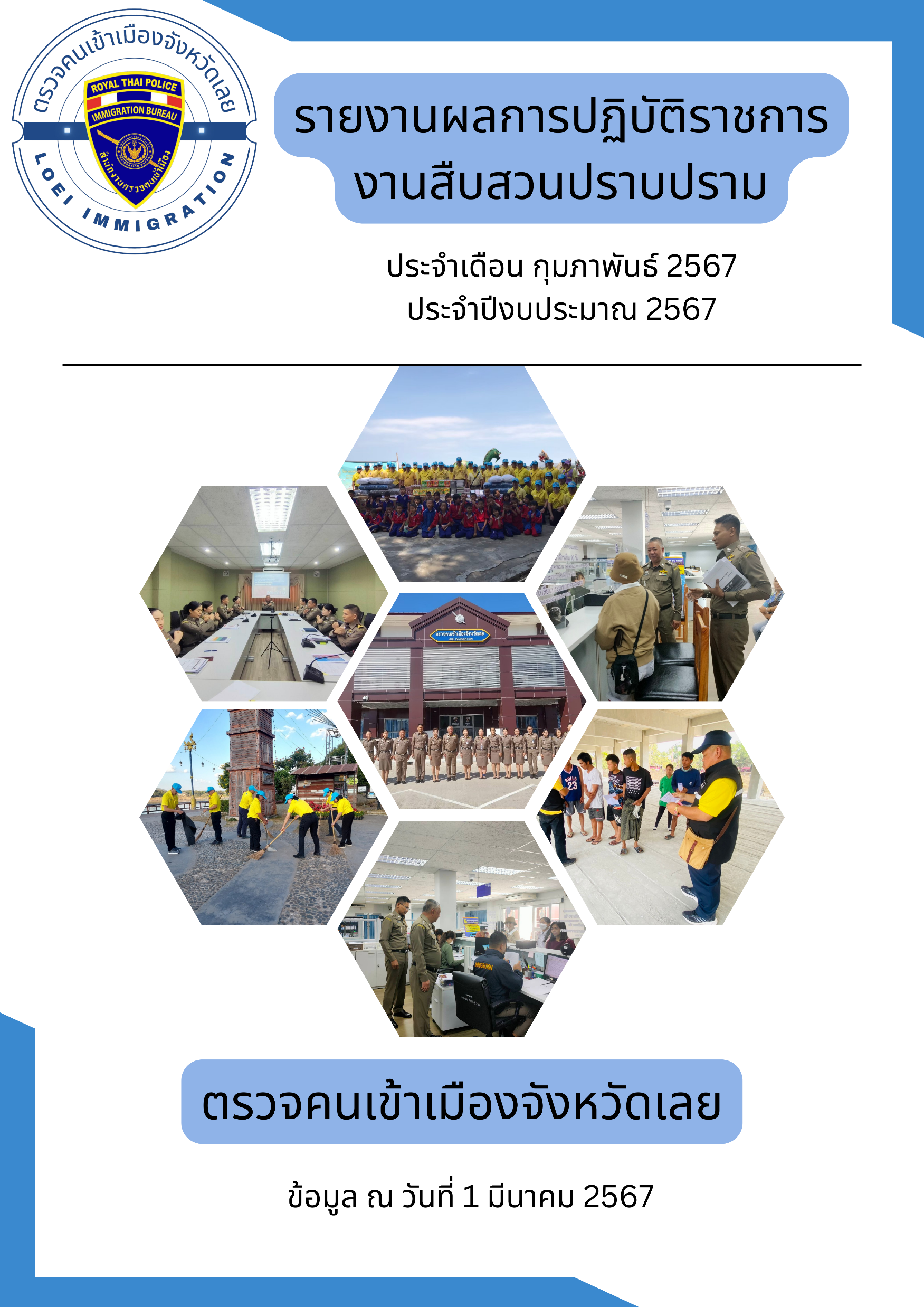 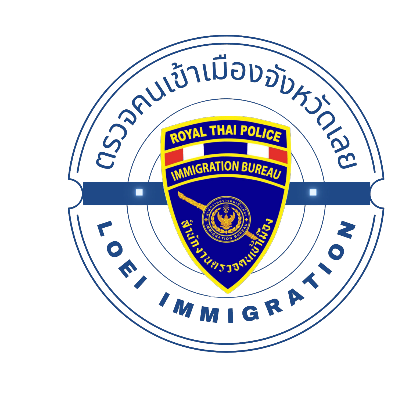 
             ผลการจับกุมและเปรียบเทียบปรับตาม พ.ร.บ.คนเข้าเมือง พ.ศ.2522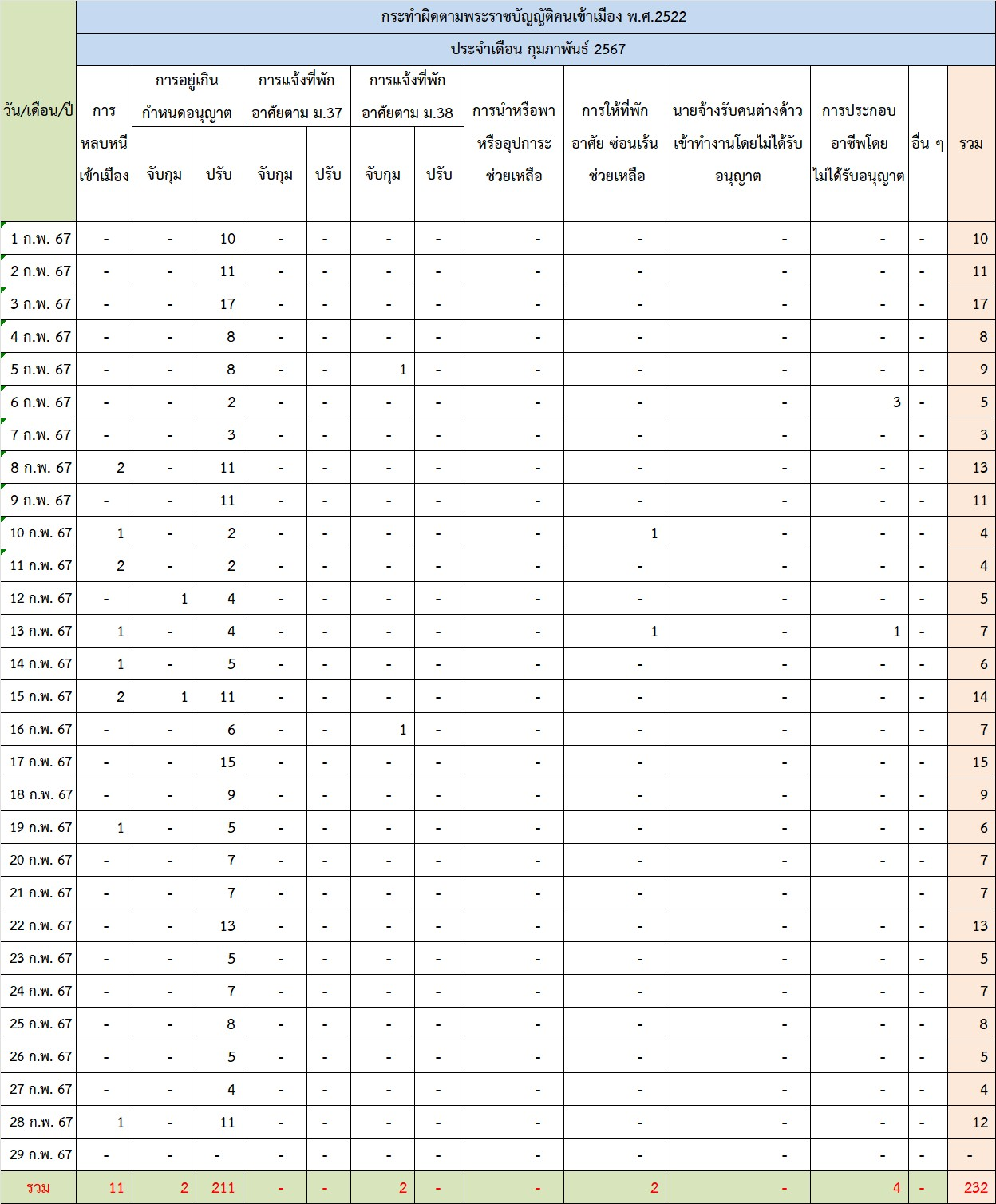     แสดงสถิติการดำเนินการตาม พ.ร.บ.คนเข้าเมือง พ.ศ.2522 เดือนกุมภาพันธ์ 2567ผลการปฏิบัติหน้าที่ในด้านการป้องกันและปราบปรามอาชญากรรม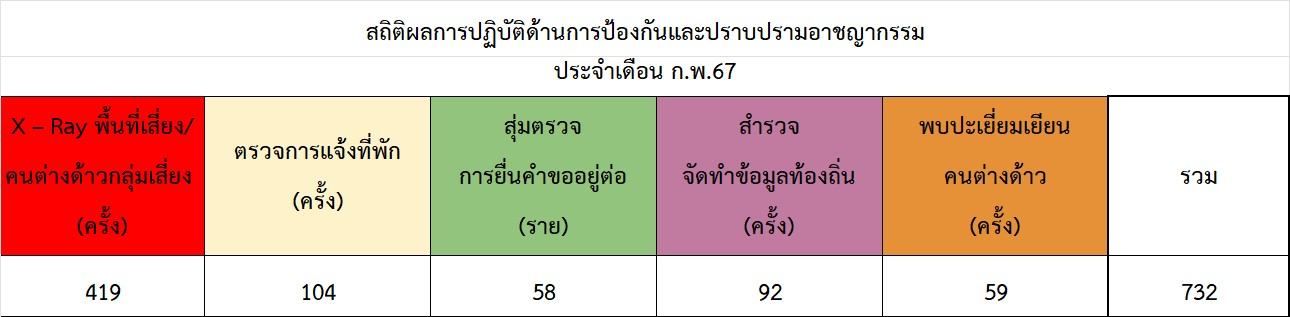 สถิติด้านการป้องกันปราบปรามอาชญากรรม กุมภาพันธ์ 2567       ผลการรายงานข่าวที่ปรากฎในหนังสือพิมพ์ โทรทัศน์ และสื่อสังคมออนไลน์ต่างๆ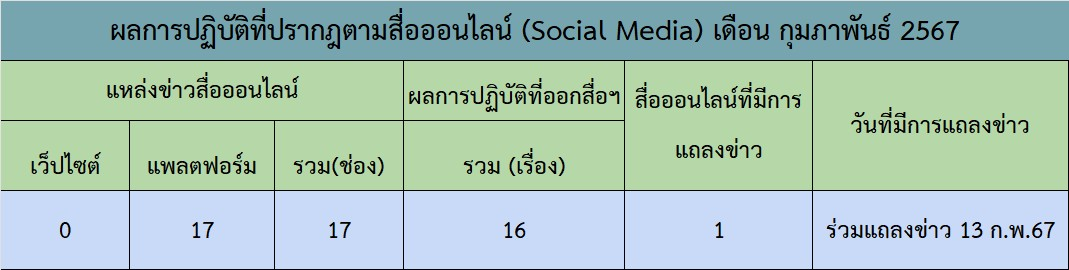       ภาพถ่ายผลการปฏิบัติประจำเดือน กุมภาพันธ์ 2567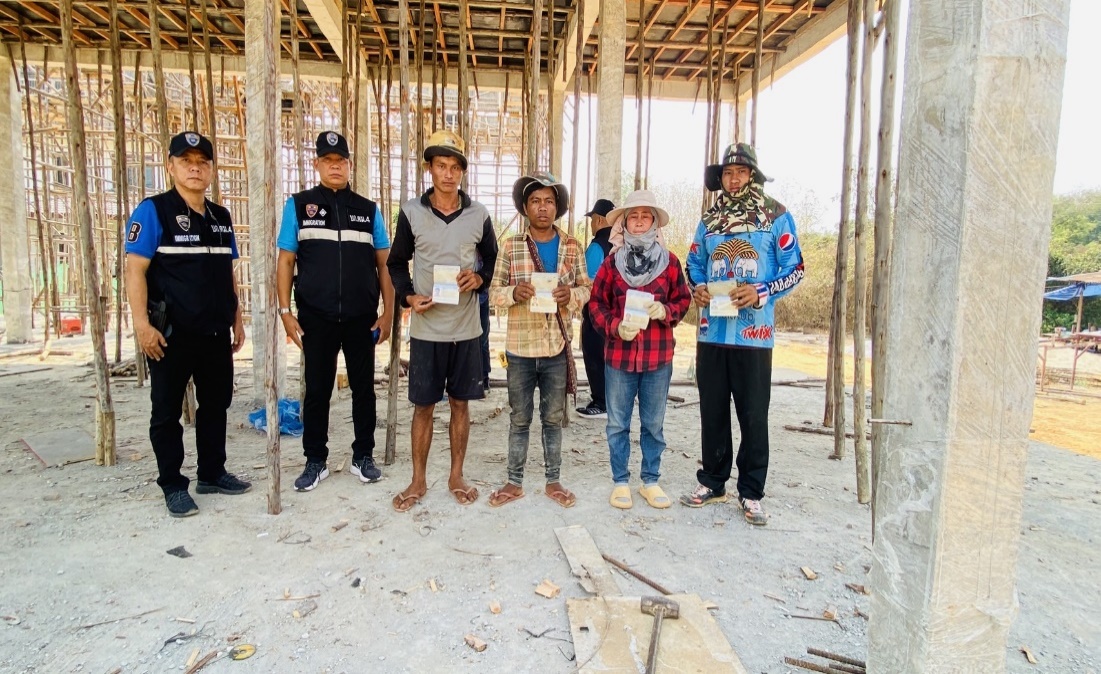 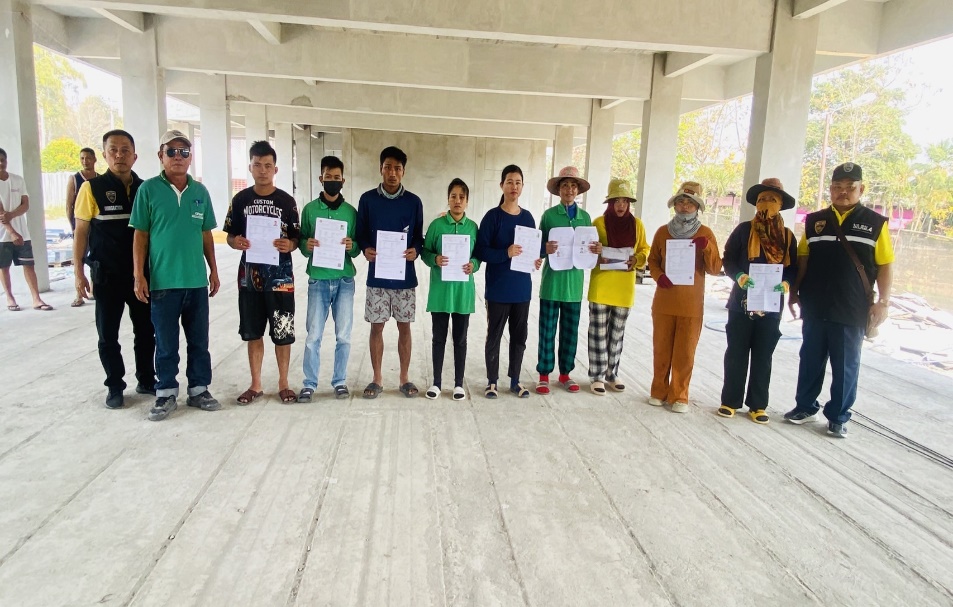 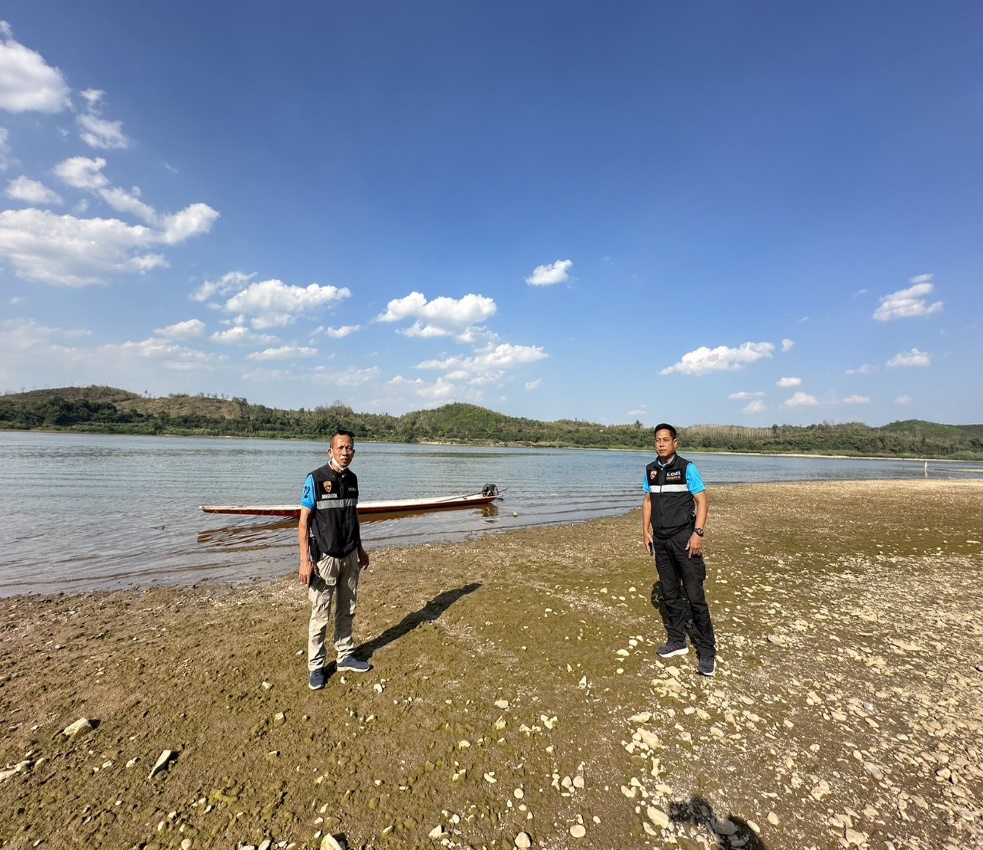 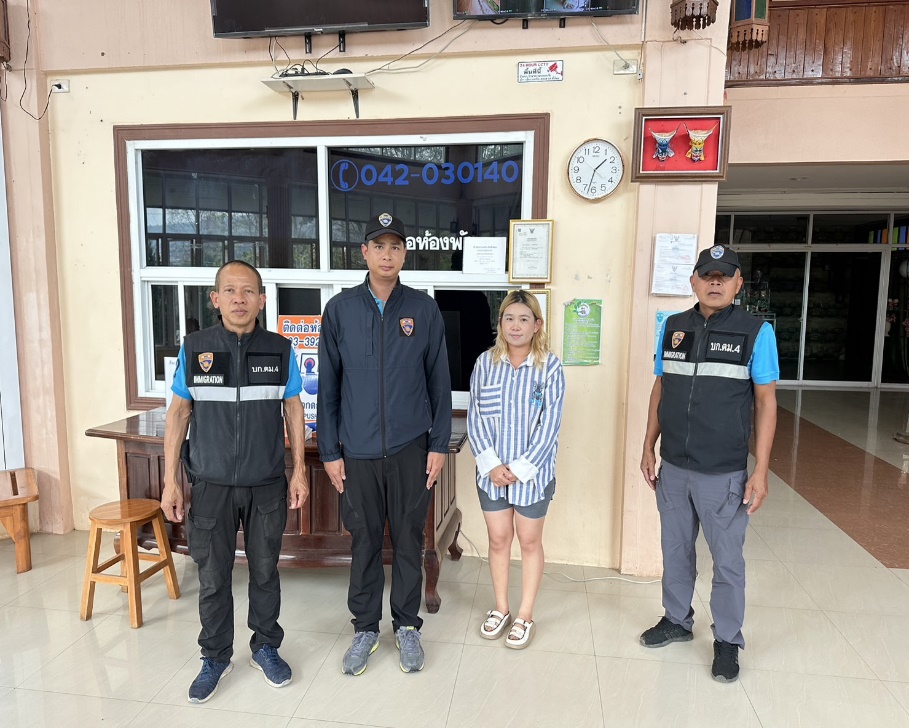         ภาพผลการปฏิบัติตรวจบูรณาการป้องกันปัญหาการค้ามนุษย์ด้านแรงงาน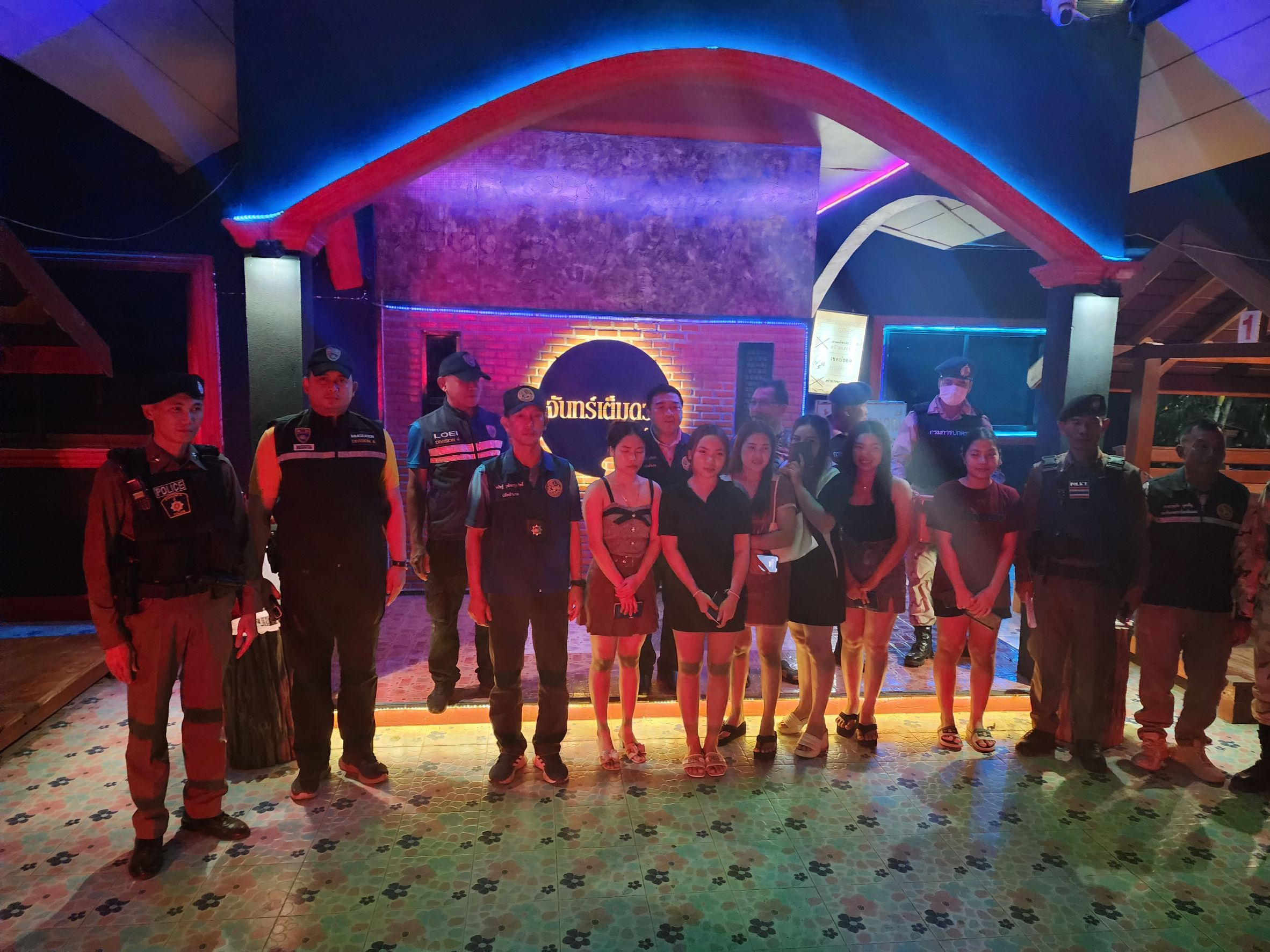 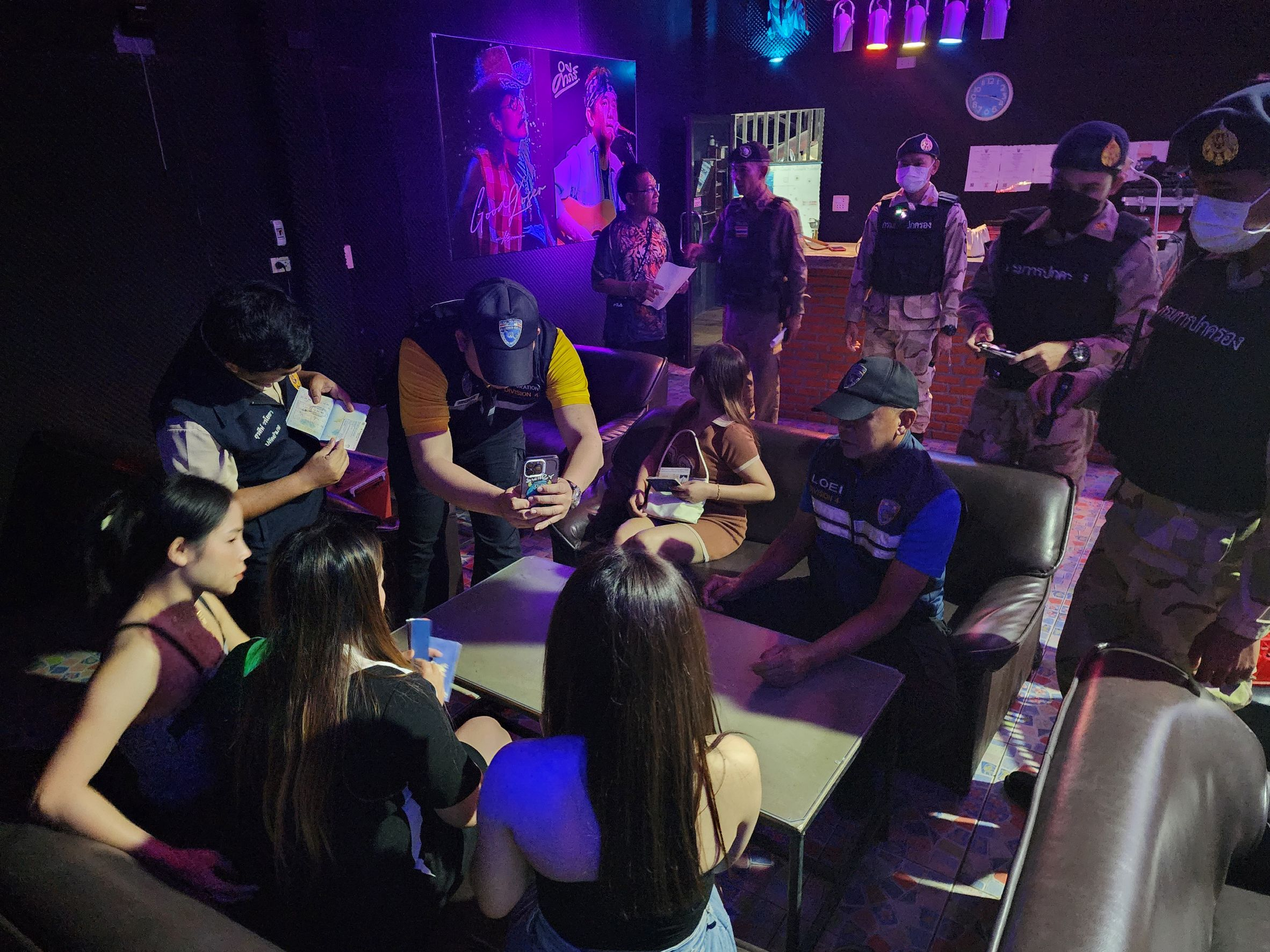 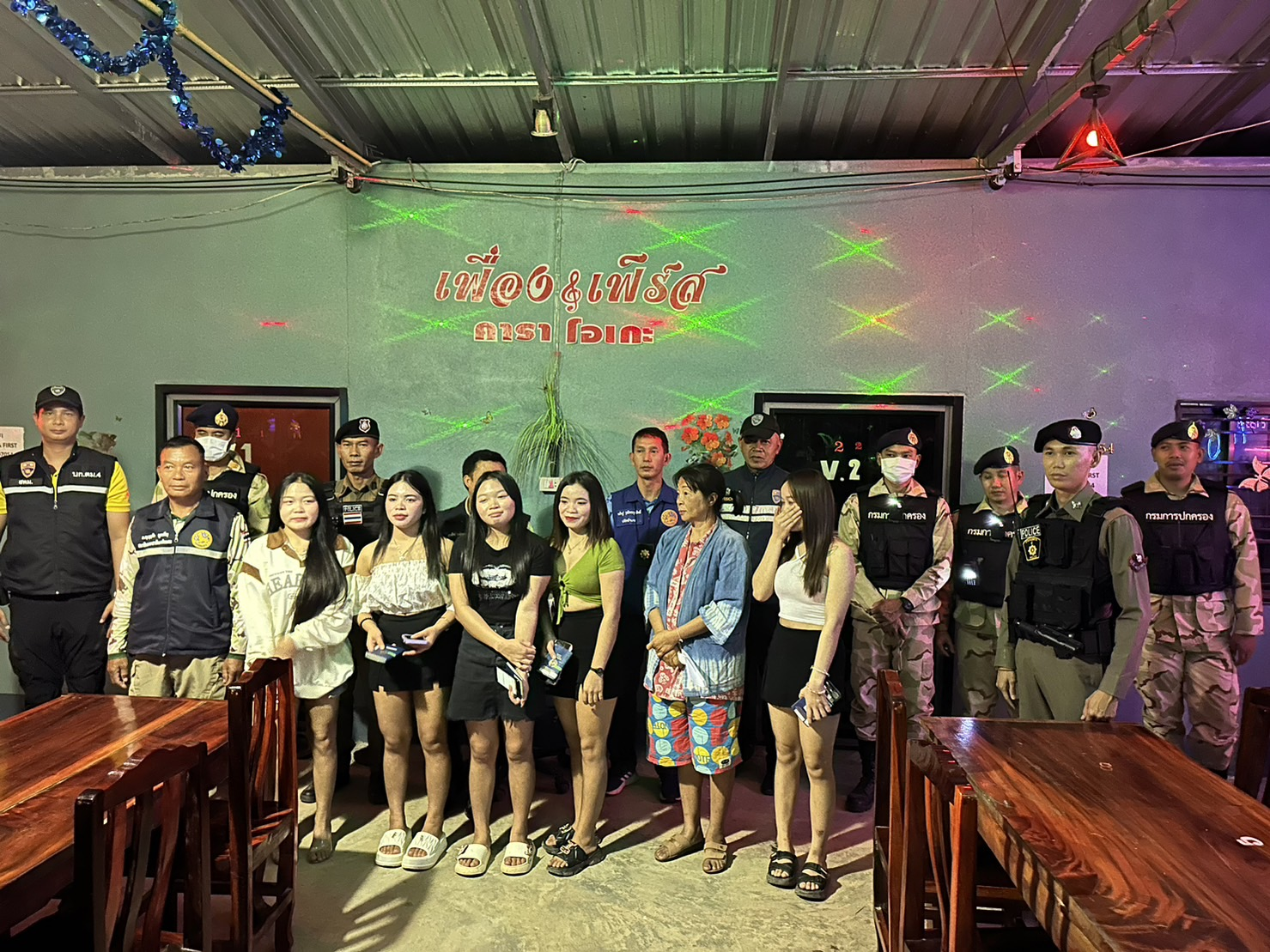 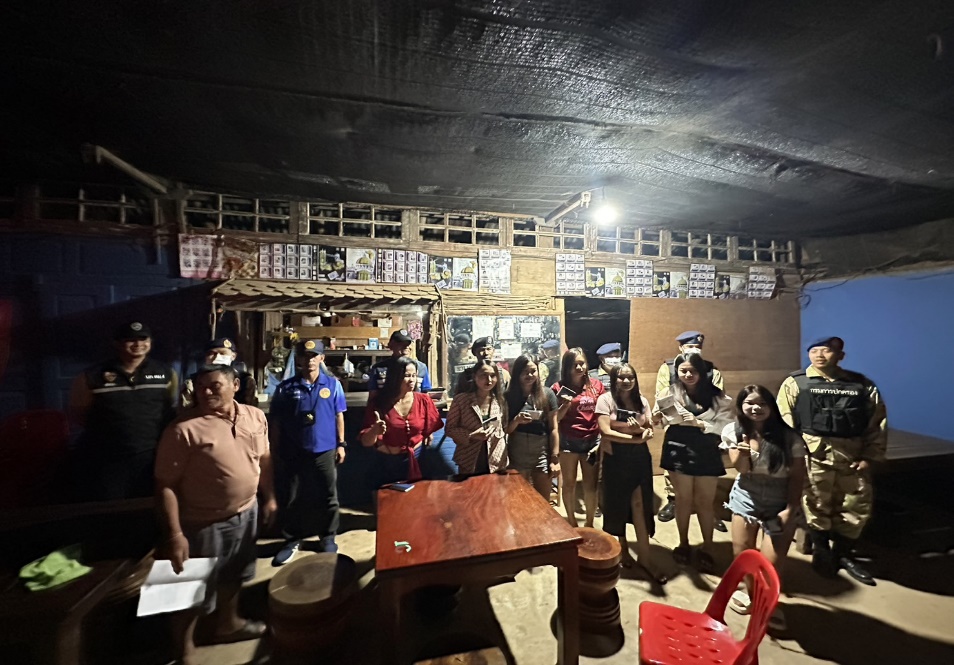 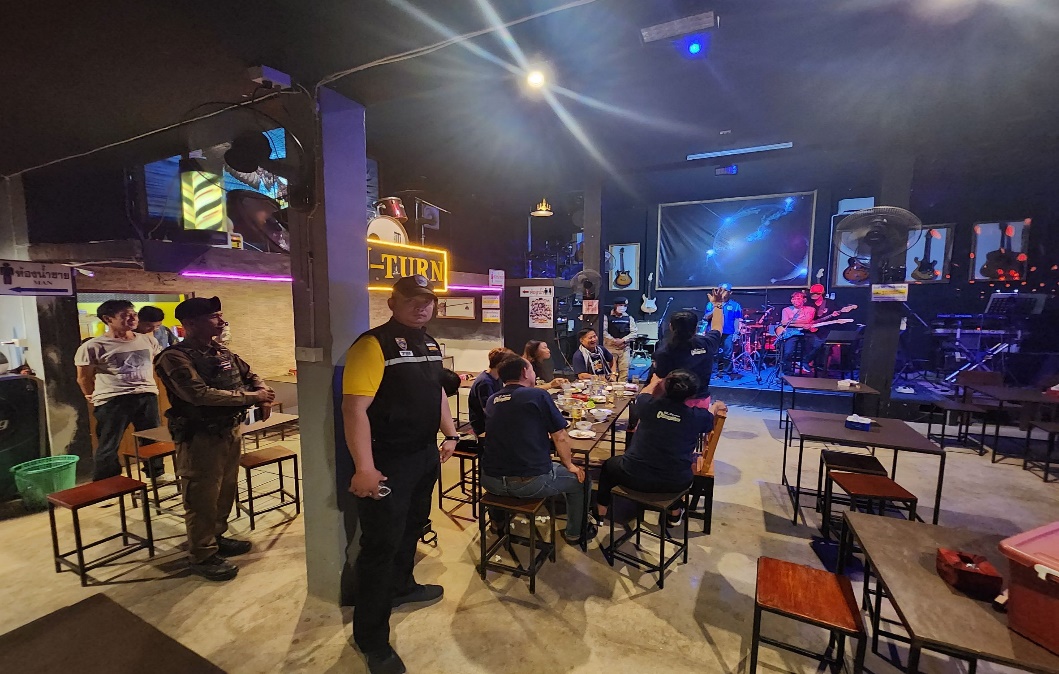 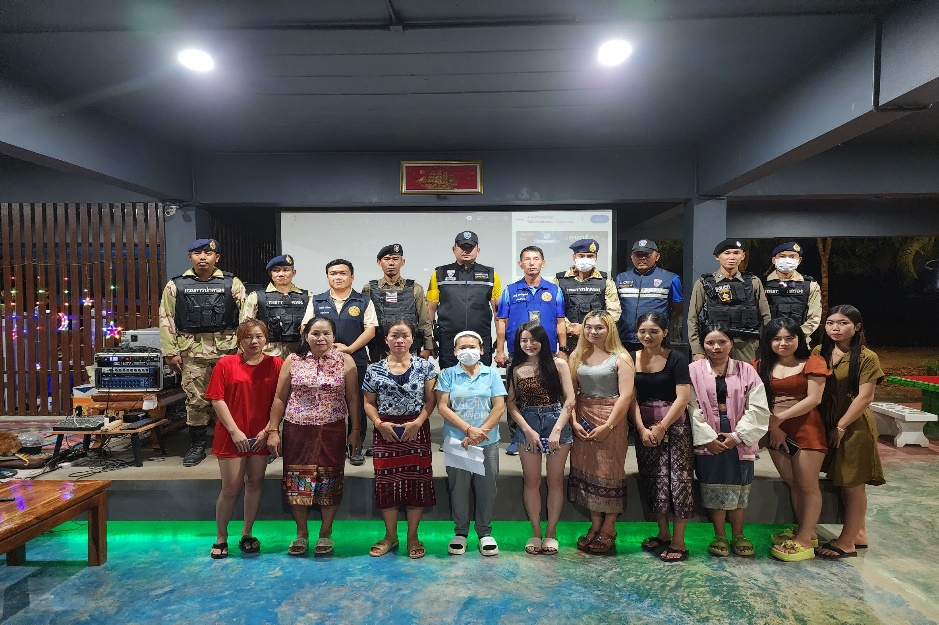 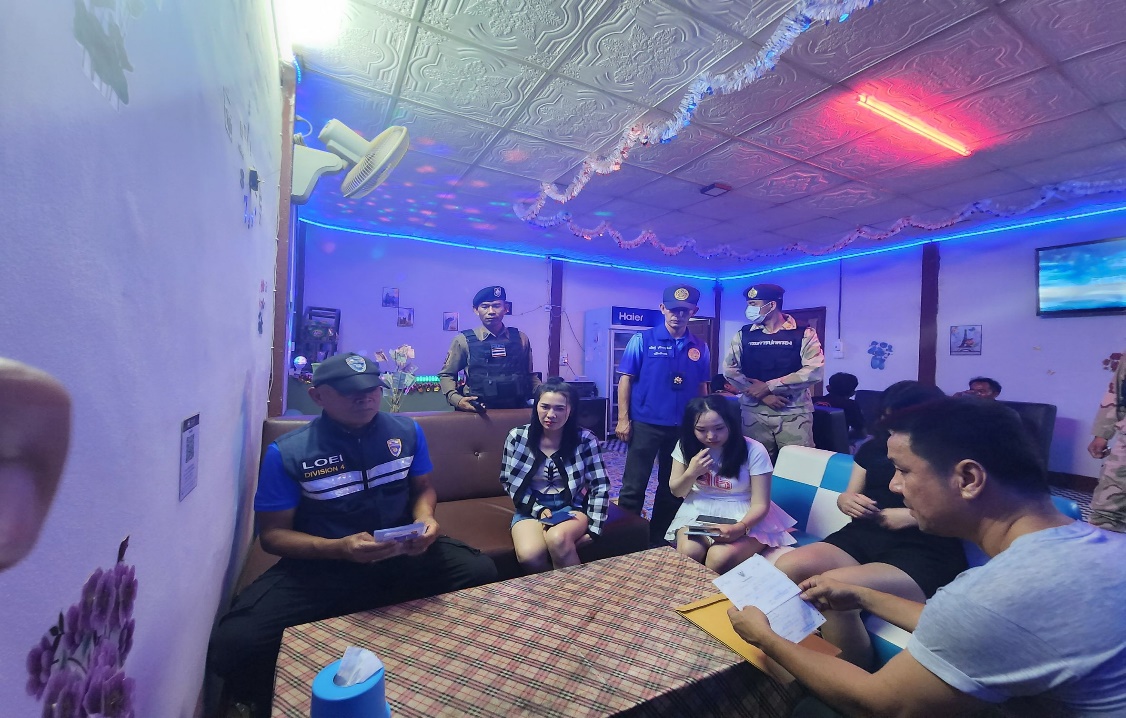 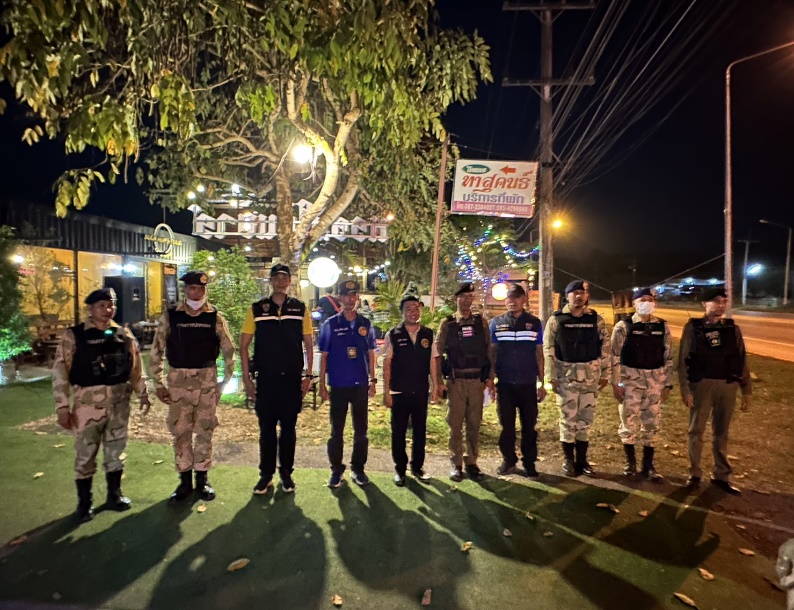 